HACETTEPE ÜNİVERSİTESİ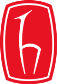 ATATÜRK İLKELERİ VE İNKILÂP TARİHİ ENSTİTÜSÜİzinli Sayılma Başvuru FormuHACETTEPE ÜNİVERSİTESİATATÜRK İLKELERİ VE İNKILÂP TARİHİ ENSTİTÜSÜ MÜDÜRLÜĞÜNE Tarih: …/……/……  Aşağıda belirttiğim nedenlerle Hacettepe Üniversitesi Lisansüstü Eğitim-Öğretim Yönetmeliği’nin ilgili maddesi gereğince izinli sayılmak istiyorum.Gereğini saygılarımla arz ederim. (Öğrencinin İmzası)ÖĞRENCİ BİLGİLERİ* İzin isteğine ilişkin belge eklenebilir.Adı Soyadı:Numarası:Anabilim Dalı:Atatürk İlkeleri ve İnkılâp Tarihi Atatürk İlkeleri ve İnkılâp Tarihi Statüsü: Yüksek Lisans     Doktora  	 Yüksek Lisans     Doktora  	İzin Talep Edilen Dönem:İzin Talep Edilen Dönem: 20…….. / 20……..  Yılı           □  Güz    -   □ Bahar 20…….. / 20 …….  Yılı           □  Güz    -   □ BaharDANIŞMAN GÖRÜŞÜDanışmanlığını yürüttüğüm yukarıda ismi verilen öğrencimin izinli sayılma isteği tarafımca uygun bulunmuştur.(Adı Soyadı)      (İmza)